SeedSchool:Lane #Student-Athletes: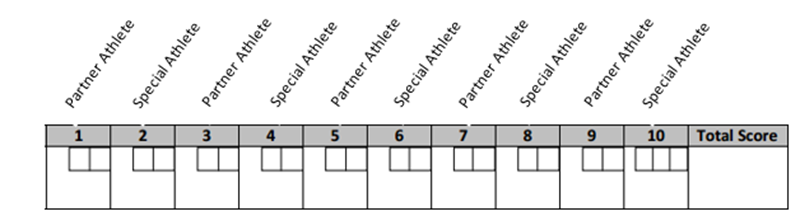 Coach Signature:SeedSchool:Lane #Student-Athletes:Coach Signature: